Пожар в поселке Песочный на ул. Пограничная, д. 11502 ноября 2017г. в 00 часов 21минут на пункт связи части 57ПСЧ Курортного района Санкт-Петербурга поступило сообщение о пожаре в одноэтажном деревянном нежилом доме по адресу: СПб, пос. Песочный, ул. Пограничная, д.115. Пожар потушен силами пожарной-спасательной части ПСО Курортного района № 57. В результате пожара обгорели пол и частично стены дома на площади . На месте пожара обнаружены тела двух погибших во время пожара мужчин. Причина пожара, обстоятельства гибели, материальный ущерб устанавливаются дознавателями ОНДПР Курортного района.Будьте внимательны! Всегда и везде соблюдайте правила пожарной безопасности, обеспечьте себя первичными средствами пожаротушения. Не ставьте под угрозу собственную жизнь и жизнь окружающих людей.ОНДПР  Курортного районаУНДПР ГУ МЧС России по Санкт-Петербургу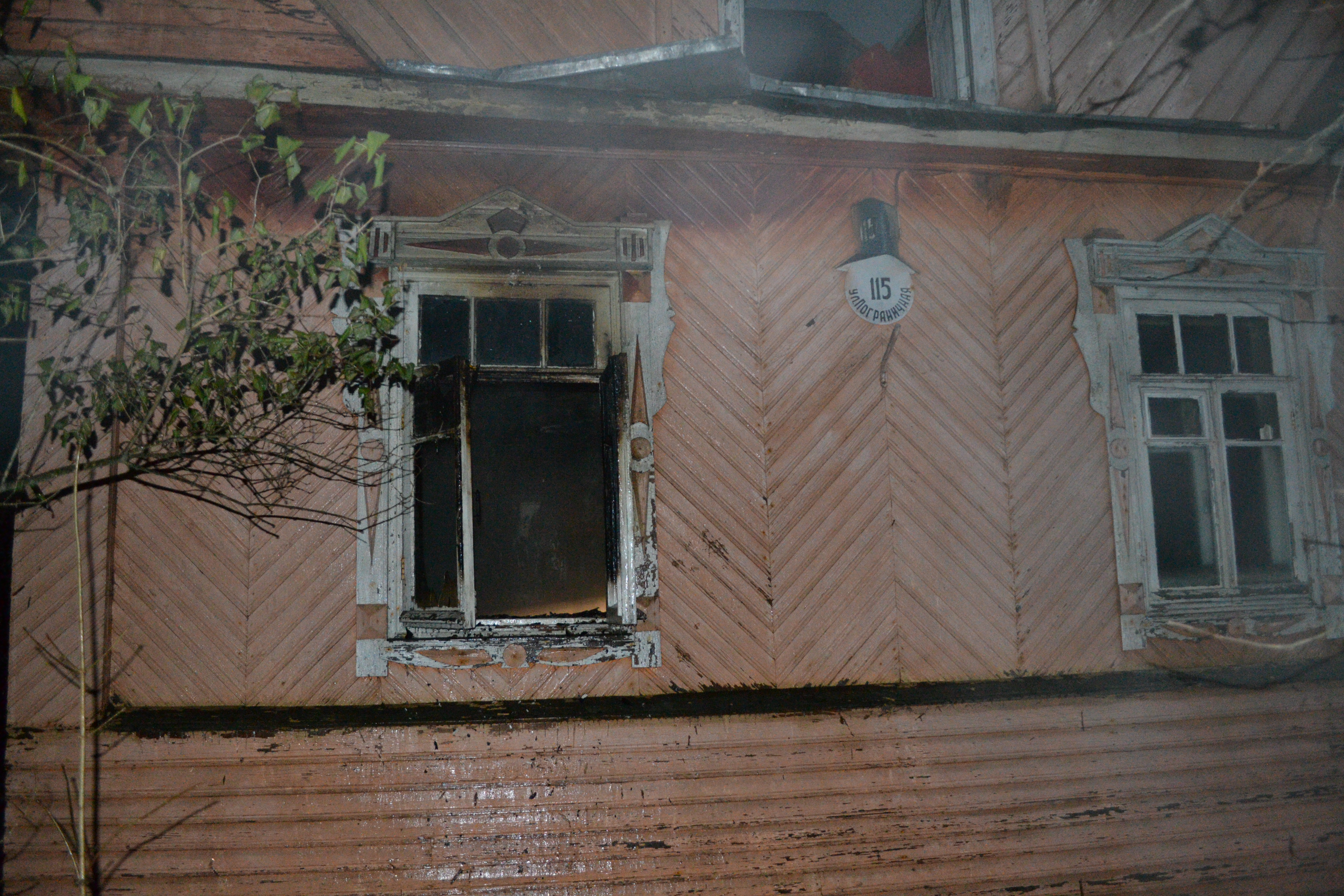 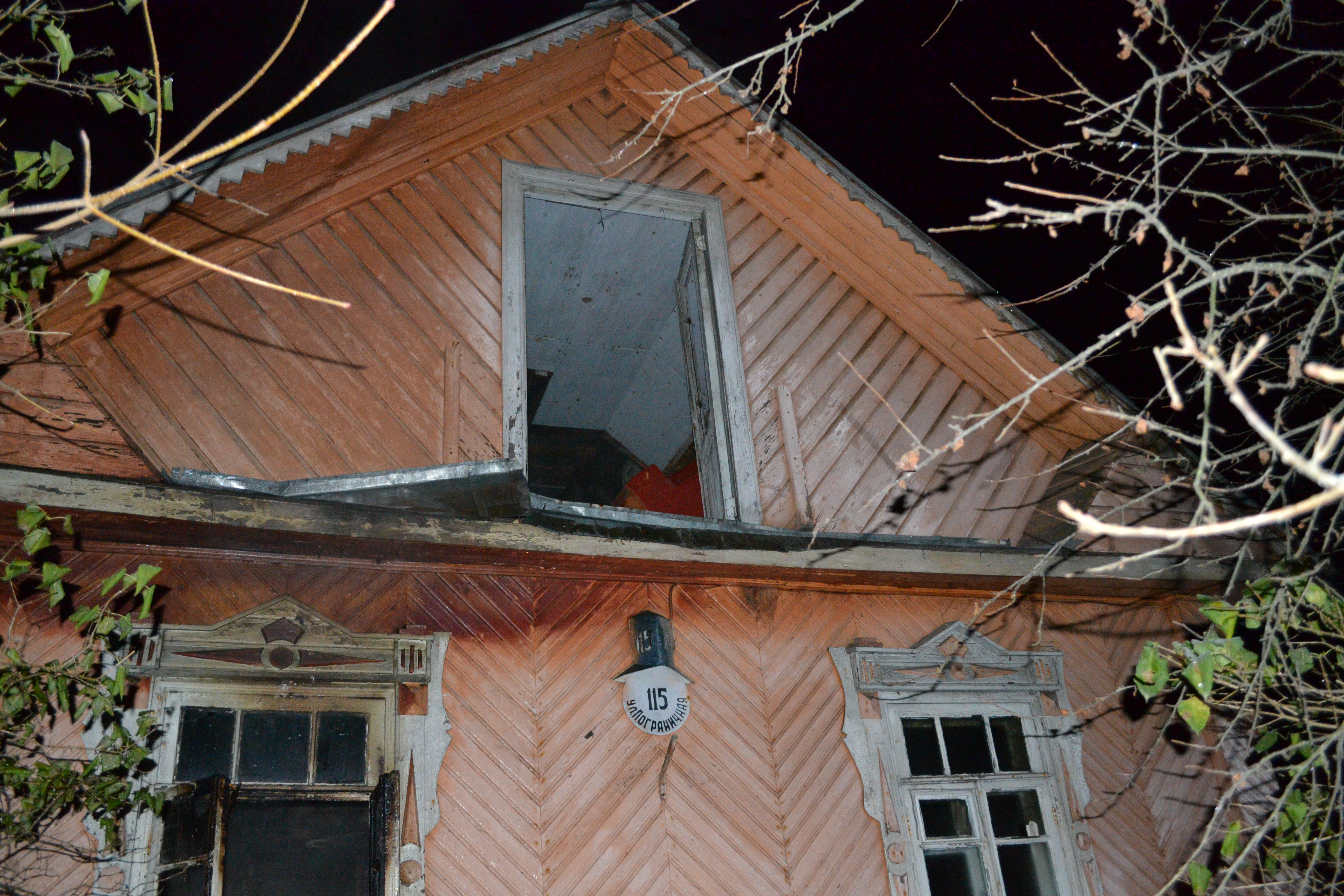 